Chemické barevné slavení (pracovní list – zadání)Otevřete si aplikaci Beaker. Kolečkem v pravém horním rohu rozviňte nabídku sloučenin a pouhým kliknutím vložte BaCO3 do kádinky. Pohybem prstu po monitoru simulujte plamen kahanu a pozorujte, co se stane s plamenem, přiblíží-li se k vybrané látce. Totéž učiňte s Ba, KI a KClO3. Zapište svá pozorování:Navrhněte, co by konkrétně mohlo být příčinou pozorovaných změn (lze pozorovat souvislost mezi chemickým složením látky a změnami plamene?): Hypotéza č. 1: …………………………………………………………………………………………………………………………………………………………Svoji hypotézu prostřednictvím aplikace Beaker ověřte.Potvrdili jste tak svoji hypotézu? ANO/NEPokud ANO, přejděte na TABULKU (Tabulka 5 – Pozorování látky v plamenu.) a vyplňte ji s pomocí aplikace. Ještě jednou zvažte (popřípadě upravte) znění Vaší hypotézy. Pokud znění hypotézy po vyplnění tabulky upravíte, doplňte ji jako hypotézu č. 3.Pokud NE, navrhněte novou hypotézu č. 2:Hypotéza č. 2: …………………………………………………………………………………………………………………………………………………………Svoji hypotézu prostřednictvím aplikace Beaker ověřte.Potvrdili jste tak svoji hypotézu? ANO/NEPokud ANO, vyplňte s pomocí aplikace TABULKU (Tabulka 5 – Pozorování látky v plamenu.) a ještě jednou zvažte (popřípadě upravte) znění Vaší hypotézy. Pokud znění hypotézy po vyplnění tabulky upravíte, doplňte ji jako hypotézu č. 3.Pokud NE, navrhněte novou hypotézu č. 3. Nejprve však s pomocí aplikace vyplňte níže uvedenou TABULKU. Odpovědi by měly pomoci se stanovením hypotézy č. 3.Hypotéza č. 3: …………………………………………………………………………………………………………………………………………………………Svoji hypotézu prostřednictvím aplikace Beaker ověřte.Potvrdili jste tak svoji hypotézu? ANO/NETabulka 5 – Pozorování látky v plamenu.Na základě výše uvedených poznatků zodpovězte na následující otázky.Co se stane s plamenem po přidání vybraných látek? …………………………………………………………………………………………………………………………………………………………Najdete ve sloučeninách, které zbarvují plamen stejně, něco společného? …………………………………………………………………………………………………………………………………………………………Navrhněte, která část sloučeniny je odpovědná za barevnost plamene. ………………………………………………………………………………Zkuste navrhnout, kde se podle Vás této vlastnosti barvit plamen využívá? ………………………………………………………………………………………Vysvětlete souvislost mezi barevností plamene a barevností v navrženém praktickém využití. ………………………………………………………………………………………………………………………………………………………………………………V článku, který naleznete pod následujícím QR kódem, si můžete přečíst o principu, na kterém spočívá barvení plamene a o jeho využití.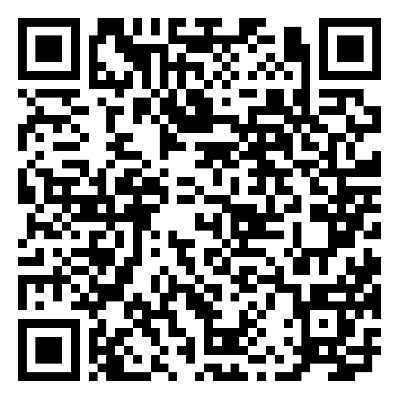 QR kód skrývá následující odkaz: https://www.3pol.cz/cz/rubriky/bez-zarazeni/2290-jak-se-delaji-barvy-a-tvary-ohnostrojeBaCO3…………………………...KI…………………………...Ba…………………………...KClO3…………………………...LátkaNázev látkyPozorování látky v plamenuBaBaCO3CaCl2CaOKKIMgCl2NaNa2SO4